Министерство образования и науки Российской ФедерацииФедеральное агентство по образованиюГосударственное образовательное учреждение высшего и профессионального образования«ОРЕНБУРГСКИЙ ГОСУДАРСТВЕННЫЙ УНИВЕРСИТЕТ»Архитектурно-строительный факультетКафедра технологии  строительного производстваОТЧЕТпо второй производственной практике на базе организацииМУП «Ремонтно-эксплуатационный участок 7»ГОУ ОГУ 270115. 9005. 04. ПРуководитель: Старший преподаватель					_______________Семина А.В					«___»__________2005 г. Исполнитель: Студент гр. 01 ЭУН-2					_______________Компанеец Е.Е.					«___»__________2005 г.г. Оренбург 2005Министерство образования и науки Российской ФедерацииФедеральное агентство по образованиюГосударственное образовательное учреждение высшего и профессионального образования«ОРЕНБУРГСКИЙ ГОСУДАРСТВЕННЫЙ УНИВЕРСИТЕТ»Архитектурно-строительный факультетКафедра технологии  строительного производстваОТЧЕТпо второй производственной практике на базе организацииМУП «Ремонтно-эксплуатационный участок 7»ГОУ ОГУ 270115. 9005. 04. ПРуководитель от кафедры                                                 Семина А.В.старший преподавательРуководитель от предприятия                                          Лупан О.Л.ведущий специалистИсполнитель							Компанеец Е.Е.студент группы 01 ЭУН-2 г. Оренбург 2005СОДЕРЖАНИЕЗадание на практикуОтзыв о практикеОбщая характеристика организации3.1 Наименование организации, её организационно-правовая форма, краткая история создания3.2 Характеристика номенклатуры услуг и работ3.3 Структура организации и функции её основных подразделенийХарактеристика предприятия4.1 Цели и задачи предприятия4.2 Характеристика персонала, состав, профессионально – квалификационная структура. Содержание работ выполненных при прохождении практикиВыводыСписок используемой литературыПриложенияПриложение 1 — Пример должностных инструкций бухгалтераПриложение 2 — Акт обследования технического состояния жилого домаПриложение 3 — Акт о приемке работ Приложение 4 — Договор на выполнение работПриложение 5 — Договор социального найма жилого помещенияПриложение 6 — Договор с собственниками жилых помещений на оказание услуг по техническому обслуживанию и ремонту общего имущества дома Приложение 7 — КалькуляцияПриложение 8 — Памятка гражданину собственнику жилого помещенияПриложение 9 — Техническая характеристика по МУП «РЭУ-7»Приложение 10 — Предельные сроки устранения неисправностей при выполнении внепланового текущего ремонта отдельных частей жилых домов и их оборудованияПриложение 11— Периодичность плановых и частичных осмотров элементов и помещений зданийПриложение 12 — Фотографии Общая характеристика организацииНаименование организации, её организационно-правовая форма, краткая история созданияМуниципальное унитарное предприятие «Ремонтно-эксплуатационный участок - 7» г. Кумертау Республики Башкортостан, является право приемником в части прав и обязанностей реорганизованного муниципального предприятия «Коммунальник», создано в соответствии с решением Совета Муниципального образования Авиатор г. Кумертау от 03.12.2004 г. № 10-1.Предприятие является коммерческой организацией, не наделенной правом собственности на имущество, закрепленное за ней собственником.Предприятие является юридическим лицом, имеет самостоятельный баланс, расчетные и иные счета в банках, круглую печать, содержащую его полное фирменное наименование и указание на его место нахождение.Предприятие отвечает по своим обязательствам всем принадлежащим ему имуществом.Предприятие подчиняется предписаниям и распоряжениям Управляющей компании Жилищно-коммунального хозяйства города Кумертау.УК ЖХ является контролирующим и управляющим органом для «РЭУ-7». Всю отчетность, связанную с внешней и внутренней деятельностью предприятия РЭУ ежеквартально передает в управляющую компанию.В процессе осуществления своей деятельности РЭУ контактирует со многими организациями: нанимает для субподрядных работ, отчитывается и предоставляет информацию по установке водяных счетчиков. В 2004 г. и прошедшем периоде 2005 г. продолжается работа по реформированию предприятий Жилищно-коммунального хозяйства города Кумертау, в соответствии с общероссийской концепцией реформирования отрасли.Были реорганизованы предприятия МУП «Коммунальник» и МПТЖХ на базе которых были созданы 11 Ремонтно-эксплуатационных участков, МУП «Автотранспортная база», МУП «Управляющая компания Жилищно-коммунального хозяйства» и МУП «Ремонтник».Характеристика номенклатуры услуг и работПредприятие осуществляет следующие виды деятельности:Обслуживание жилого фонда и объектов соцкультбыта на договорной основе по расценкам с учетом сложившегося уровня цен.Более полное и эффективное использование местных сырьевых и трудовых ресурсов,  отходов производства.Участие в формировании товарного знака.Выполнение строительных и ремонтно-строительных работ населению и предприятиям.Производство товаров народного потребления и товаров производственно-технического назначения.В соответствии с Уставом предприятие предоставляет услуги населению и организациям бесплатно и на платной основе. Обслуживание магистральных коммуникационных сетей и кровли осуществляется бесплатно, за счет средств поступающих от граждан и юридических лиц в качестве платежей за коммунальные услуги.Услуги по ремонту и замене сантехнических приборов и выполнению других работ в отдельных квартирах принадлежащих квартиросъемщикам производится за плату по договорам технического обслуживания.ПЕРЕЧЕНЬ РАБОТ ПО СЕДЕРЖАНИЮ ЖИЛЫХ ДОМОВА. Работы, выполняемые при проведении технических осмотров и обходов отдельных элементов и помещений жилых домовУстранение незначительных неисправностей в системах водопровода и канализации.Устранение незначительных неисправностей в системах центрального отопления и горячего водоснабжения.Устранение незначительных неисправностей электротехнических устройствПрочистка канализационного лежакаПроверка неисправности канализационных вытяжекПроверка наличия тяги в дымовентиляционных каналахПроверка заземления ваннМелкий ремонт печей и очаговПромазка суриковой замазкой свищей, участков гребней стальной кровлиПроверка заземления оболочки электрокабеля, замеры сопротивления изоляции проводовОсмотр пожарной сигнализации и средств тушения в домахБ. Работы, выполняемые при подготовке жилых зданий к эксплуатации в весенне-летний периодУкрепление водосточных труб, колен и воронокРасконсервирование и ремонт поливочной системыСнятие пружин на входных дверяхКонсервация системы центрального отопленияРемонт оборудования детских и спортивных площадокРемонт просевших отмостокУстройство дополнительной сети поливочных системУкрепление флагодержателейВ. Работы, выполняемые при подготовке жилых зданий к эксплуатации в осенне-зимний периодУтепление оконных и балконных проемовЗамена разбитых стекол окон и балконных дверейУтепление входных дверей в квартирыУтепление чердачных перекрытийУтепление трубопроводов в чердачных и повальных помещенияхУкрепление и ремонт парапетных огражденийПроверка исправности слуховых окон и жалюзейИзготовление или ремонт существующих ходовых досок и переходных мостиков на чердаках.Ремонт, регулировка и испытание систем центрального отопленияРемонт печей и кухонных очаговУтепление бойлеровУтепление и прочистка дымовентиляционных каналовЗамена разбитых стекол окон и дверей вспомогательных помещений.Консервация поливочных системУкрепление флагодержателейПроверка состояния продухов в цоколях зданий.Ремонт и утепление наружных водоразборных кранов и колонокПоставка доводчиков на входных дверяхРемонт и укрепление входных дверейГ. Работы, выполняемые при проведении частичных осмотровПромазка суриковой замазкой или другой мастикой гребней и свищей в местах протечек кровли.Проверка наличия тяги в дымовых и вентиляционных каналах и газоходахМелкий ремонт печей и очаговСмена прокладок в водопроводных кранахУплотнение сгоновПрочистка внутренней канализацииПрочистка сифоновРегулировка смывного бачкаПритирка пробочного крана в смесителеРегулировка и ремонт трехходового кранаУкрепление расшатавшихся сантехприборов приборов в местах их присоединения к трубопроводуНабивка сальников в вентилях, кранах, задвижкахУкрепление трубопроводовпроверка канализационных вытяжекМелкий ремонт изоляцииПроветривание колодцевПротирка электроплампочек, смена перегоревших электролампочек в лестничных клетках, технических подпольях и чердакахУстранение мелких неисправностей электропроводкиСмена штепсельных розеток и выключателейД. Прочие работыРегулировка и наладка систем центрального отопленияРегулировка и наладка систем вентиляцииПромывка и опрессовка системы центрального отопленияОчистка и промывка водопроводных крановРегулировка и наладка систем автоматического управления инженерным оборудованиемПодготовка зданий к праздникамОзеленение территории, уход за зелеными насаждениямиУдаление с крыш снега и наледейОчистка кровли от мусора, грязи, листьевУборка и очистка придомовой территорииУборка жилых, подсобных и вспомогательных помещений Мытье окон, полов, лестничных маршей, площадок, стен, удаление пыли и т.д. в лестничных клеткахУдаление мусора из здания и его вывозкаОчистка и промывка стволов мусоропровода и их загрузочных клапановПоливка тротуаров и замощенной территории.Структура организации и функции отделовПредприятие в своем составе не имеет подразделений. Структура линейная, руководитель предприятия — директор — является единоличным исполнительным органом,  назначаемым и освобождаемым от должности руководителем МО Авиатор г. Кумертау РБ.Директор действует по принципу единоначалия и несет ответственность за последствия своих действий в соответствии с Федеральным Законом. В процессе своей деятельности предприятие ежеквартально отчитывается перед Управляющей компанией жилищно-коммунального хозяйства города Кумертау. Далее на основе отчетов РЭУ формируется сводный отчет для Министерства жилищно-коммунального хозяйства .Отчетность по деятельности организации направляется в следующие отделы:Производственно-техническая служба принимаетРеестр по капитальному ремонту Реестр по текущему ремонтуСведения о капитальном ремонте муниципального жилищного фондаСведения о текущем ремонте муниципального жилищного фондаСведения о жилищном фондеОтчет о работе с обращениями гражданИнформация по установке приборов учета воды в квартиреСведения о работе лифтовПроизводственно-экономическая служба принимаетОтчетная калькуляция себестоимости ремонта, содержания и эксплуатации жилищного фондаОтчетная калькуляция по прочей деятельностиСводные сведения о работе Бухгалтерия принимаетБалансОтчет о прибылях и убыткахСхема 1 — Структура предприятияХарактеристика предприятия4.1 Цели и задачи предприятияПредприятие может иметь гражданские права, соответствующие предмету и целям Устава, и нести связанные с этой деятельностью обязанности.Предприятие  создано в целях удовлетворения общественных потребностей в результатах его деятельности и получения прибыли. Для достижения этих целей предприятие осуществляет в установленном законодательством РФ и РБ порядке следующие виды деятельности:обслуживание жилого фонда и объектов соцкультбыта на договорной основе по расценкам с учетом сложившегося уровня цен.Более полное и эффективное использование местных сырьевых и трудовых ресурсов,  отходов производства.Участие в формировании товарного знака.Выполнение строительных и ремонтно-строительных работ населению и предприятиям.Производство товаров народного потребления и товаров производственно-технического назначения.Предприятие в своей деятельности руководствуется Правилами и нормами технической эксплуатации жилищного фонда, которые определяют требования и порядок обслуживания и ремонта жилищного фонда с целью:Обеспечения сохранности жилищного фонда всех форм собственности;Проведения единой технической политики в жилищной сфере, обеспечивающей выполнение требований действующих нормативов по содержанию и ремонту жилых домов, их конструктивных элементов, а так же придомовых территорий;Обеспечения выполнения установленных нормативов по содержанию и ремонту собственниками жилищного фонда или уполномоченными управляющими и организациями различных организационно-правовых форм, занятых обслуживанием жилищного фонда;Жилищный фонд — совокупность всех жилых помещений независимо от форм собственности, включая жилые дома, специализированные дома, квартиры, служебные жилые помещения, иные жилые помещения в других строениях, пригодные для проживания.Схема 2 — Классификация жилищного фондаСхема 3 — Техническая эксплуатация жилищного фонда4.2 Характеристика персонала, состав, профессионально - квалификационная структураСостав персонала предприятия:Должностные инструкцииДля каждого работника предприятия существуют должностные инструкции, которым он должен следовать неукоснительно. Пример должностной инструкции главного бухгалтера смотри Приложение 1.Ведущий специалистВедущий специалист подчиняется директору предприятия. Ведущему специалисту подчиняются мастера, ИТР и младший обслуживающий персонал. В работе ведущий специалист руководствуется правилами и нормами технической эксплуатации жилищного фонда, приказами и распоряжениями МУП «РЭУ-7».Функции ведущего специалиста:— Осуществление руководства строительно-хозяйственной   деятельностью участка.Координация работы мастеров участкаУчет, представление установленной отчетностиРасстановка рабочих и целесообразное использование на участках РЭУ.Повышение квалификации рабочих и служащих участка.Контроль за соблюдением рабочими правил и норм охраны труда и техники безопасности.Должностные обязанности:Обеспечивает эксплуатацию и сохранность жилого фонда, а так же стабильную работу всего оборудования в домах.Организует проведение технического осмотра в здании.Участвует в комиссиях по приемке в эксплуатацию домов после капитального ремонта.Организует и контролирует подготовку домов к зиме по заранее утвержденному графику.Составляет заявки и оформляет требования на материалы, инвентарь и оборудование.Ведет наблюдения за строениями, находящимися в аварийном состоянии.Контролирует и проверяет выполнение планов, графиков текущего ремонта и капитального ремонта жилых домов.Контролирует ведение журнала заявок, заявлений и жалоб поступающих от населения.Несет полную материальную ответственность.Обеспечивает правильное и безопасное производство работ.Контролирует соблюдение рабочими трудовой и производственной дисциплины, правил охраны труда и техники безопасности.Права:Приостановить производство работ, осуществляемых без надлежащего решения или с нарушением правил и условий с последующим сообщением об этом руководителю.Требовать устранения всех недостатков и дефектов.Ответственность:За неисполнение (ненадлежащие исполнение) своих должностных обязанностей.За совершенные в процессе осуществления своей деятельности правонарушения.За подготовку к отопительному сезону.За санитарное состояние подвалов, чердаков.За состояние и уборку придомовых территорий.За состояние пожарной безопасности.Содержание работ выполненных при прохождении практикиВ соответствии с заданием на прохождение практики были выполнены все работы по ознакомлению со структурой организации. При прохождении практики были выполнены работы в соответствии со спецификой деятельности предприятия.Я ознакомилась с работай мастера предприятия, задача которого состоит в осуществлении управления рабочими на своем участке, ежедневный контроль выполнения работ, проверка и приемка, составление дефектных ведомостей, выдача разнарядок для производства работ. Мастер ведет журнал учета заявок от населения, на основе которого задания получают рабочие. Приложение 11,12. Так же в работу мастера входит обследование технического состояния жилых домов или помещений по заявлениям, и составление акта смотри Приложение 2.Журнал учета заявокМастер осматривает конструкции подлежащие ремонту замеряет поврежденные участки и рассчитывает объемы работ на основе составленной дефектной ведомости, по ТЕРРам далее объемы работ уточняются и составляется смета.Дефектная ведомостьНа основе сметы заказывается необходимое количество материала.Основные сборники используемые в работе:№ 51 Земляные работы№ 52 Фундаменты№ 53 Стены№ 54 Перекрытия№ 55 Перегородки№ 56 Проемы№ 57 Полы№ 58 Крыши, кровли№ 59 Лестницы и крыльца№ 60 Печные работы№ 61 Штукатурные работы№ 62 Молярные работы№ 63 Стекольные, обойные и облицовочные№ 64 Лепные№ 65 Внутренние санитарно-технические работы№ 66 Наружные инженерные сеты№ 67 Электромонтажные работы№ 68 Благоустройство№ 69 Прочие ремонтные работы.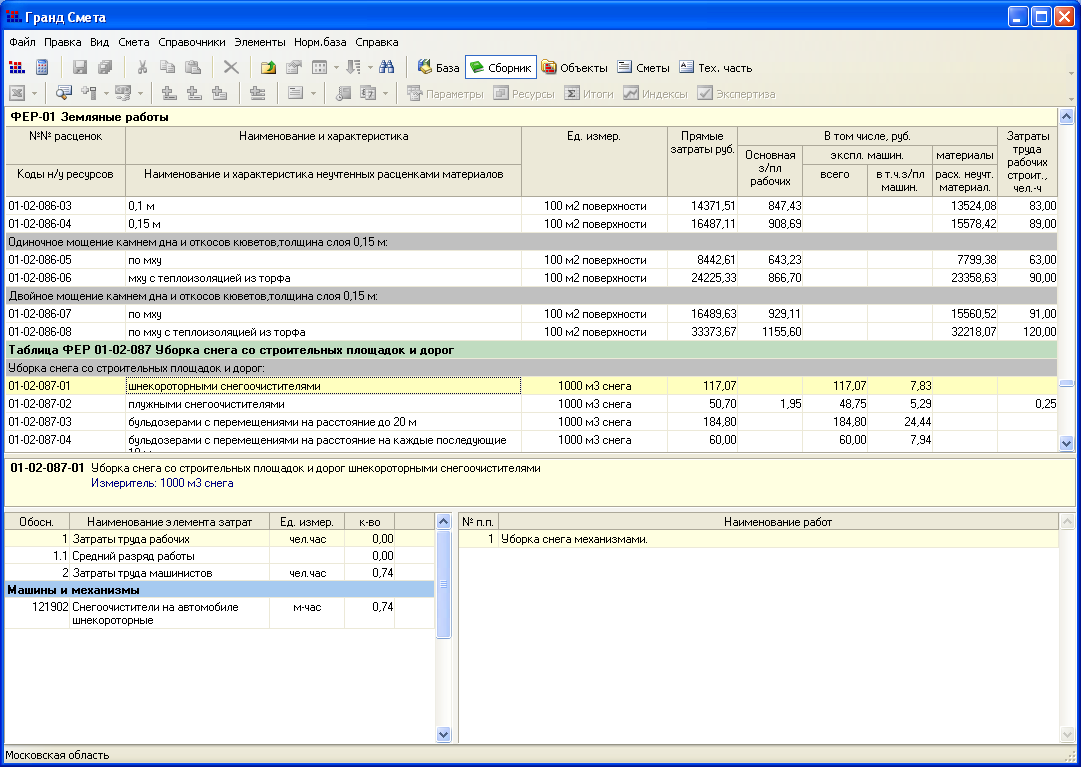 Составление сметы в «ГРАНД-СМЕТЕ» значительно упрощает расчеты, особенно при ограниченных ресурсах, так как программа позволяет заменять ресурсы, уточнять их количество в составе работ. «ГРАНД-СМЕТА» — очень гибкая структура позволяющая легко пересчитать и заменить работы.  Структура ТЕРРаТЕРр применяется для составления сметной документации после привязки к конкретным условиям.При выполнении простых работ, не требующих составления сметы, составляется калькуляция смотри Приложение 7.При выполнении работ повышенной опасности оформляется наряд допуск на производство работ повышенной опасности.Перечень работ повышенной опасности:Ремонт тепловых электроустановок.Ремонт вращающихся механизмов.Огневые работы на оборудовании в жилых и промышленных помещениях.Установка и снятие заглушек на трубопроводах.Ремонт ГПП.Монтаж и демонтаж оборудованияВрезка гильз и штуцеров для приборовРемонт трубопроводов и арматуры без снятия её с трубопроводовВывод теплопроводов в ремонт Гидропневматическая промывка трубопроводов Испытание тепловой сети на расчетное давление и расчетную температуру Работа в местах опасных в отношении загазованности и поражения электрическим током и с ограниченным временем пребывания Работа в камерах, колодцах, аппаратах, резервуарах и баках Химическая очистка оборудования Нанесение антикоррозионных покрытий Теплоизоляционные работы Сборка и разборка лесов Земляные работы в зоне расположения подземных коммуникацийРемонт сооружений и зданий Работа на высоте более 1.3 метра.Способ управления жилыми домамиПолная техническая характеристика жилых домов По МУП «РЭУ-7» смотри Приложение 9.Техническое обслуживание и ремонт инженерного оборудованияТеплоснабжение: организации по обслуживанию жилищного фонда обязаныпроводить с эксплуатационным персоналом и населением соответствующую разъяснительную работу;своевременно производить наладку, ремонт и реконструкцию инженерных систем и оборудования;совершенствовать учет и контроль расхода топливно-энергетических ресурсов и воды путем оснащения тепловых узлов зданий современными контрольно-измерительными приборами;внедрять средства автоматического регулирования и диспетчеризацию систем;широко использовать прогрессивные технические решения и передовой опыт эксплуатации.Центральное отопление: эксплуатация системы центрального отопления жилых домов должна обеспечиватьподдержание оптимальной температуры воздуха в отапливаемых помещениях;поддержание температуры воды, поступающей и возвращаемой из системы отопления в соответствии с графиком качественного регулирования температуры воды в системе отопленияравномерный прогрев всех нагревательных приборов;поддержание требуемого давления в подающем и обратном трубопроводах системы;герметичность;немедленное устранение всех видимых утечек воды;ремонт и замена неисправных кранов на отопительных приборах;коэффициент смещения на элеваторном узле водяной системы не менее расчетного;наладка системы отопления, ликвидация излишне установленных отопительных приборов и установка дополнительных в отдельных помещениях, отстающих по температурному режиму.Внутридомовое электро-, радио- и теле оборудование: организации по обслуживанию жилищного фонда обязаны обеспечивать эксплуатацию:шкафов вводных и вводно-распределительных устройств, начиная с входных зажимов питающих кабелей или от вводных изоляторов на зданиях, питающихся от воздушных электрических сетей, с установленной в них аппаратурой защиты контроля и управления;внутридомового электрооборудования и внутридомовых электрических сетей питания электроприемников обще домовых потребителей;этажных щитков и шкафов, в том числе слаботочных с установленными в них аппаратами защиты и управления, а также электроустановочными изделиями, за исключением квартирных счетчиков энергии;осветительных установок общедомовых помещений с коммутационной и автоматической аппаратурой их управления, включая светильники.силовых и осветительных установок, автоматизации котельных и установок автоматизации котельных, бойлерных, тепловых пунктов и других помещений, находящихся на балансе организации по обслуживанию жилищного фонда;электрических установок систем дымоудаления, систем автоматической пожарной сигнализации внутреннего противопожарного водопровода, пассажирских и пожарных лифтов;автоматически запирающихся устройств дверей дома.Внутренний водопровод и канализация: организации по обслуживанию жилищного фонда обязаны обеспечивать проведение профилактических работ, планово-предупредительных ремонтов, устранение крупных дефектов в строительно-монтажных работах по монтажу систем водопровода и канализации в сроки, установленные планами работ организаций по обслуживанию жилищного фонда;устранение сверхнормативных шумов и вибрации в помещениях от работы системы водопровода, регулирование давления в водопроводе до нормативного в установленные сроки;устранение утечек, протечек, закупок, засоров, дефектов при остаточных деформациях частей здания или при некачественном монтаже санитарно-технических систем и их запорно-регулирующей арматуры, срывов гидравлических затворов, гидравлических ударов, заусенцев в местах соединения труб;предотвращение образования конденсата на поверхности трубопроводов водопровода и канализации;обслуживание насосных установок систем водоснабжения и местных очистных установок систем канализации;изучение слесарями-сантехниками систем водопровода и канализации в натуре и по технической документации. При отсутствии проектной документации должна составляться исполнительная документация и схемы систем водоснабжения и канализации;контроль за соблюдением нанимателями, собственниками и арендаторами настоящих правил пользования системами водопровода и канализации;инженерный контроль за своевременным исполнением заявок нанимателей на устранение неисправностей водопровода и канализации.Техническое обслуживание и ремонт строительных конструкцийФундаменты и стены подвалов: организации по обслуживанию жилищного фонда обязаны обеспечиватьнормируемый температурно-влажностный режим подвалов и техподполий;исправное состояние фундаментов и стен подвалов зданий;устранение повреждений фундаментов и стен подвалов по мере выявления, не допуская их дальнейшего развития;предотвращения сырости и замачивания грунтов оснований и фундаментов и конструкций подвалов и техподполий;работоспособное состояние внутридомовых и наружных дренажей;Стены: организации по обслуживанию жилищного фонда обязаны обеспечиватьзаданный температурно-влажностный режим внутри здания;исправное состояние стен по мере выявления, не допуская их дальнейшего развития;устранение повреждений стен по мере выявления, не допуская их дальнейшего развития;теплозащиту, влагозащиту наружных стен.Перекрытия: организации по обслуживанию жилищного фонда обязаны обеспечиватьустойчивость, теплоустойчивость, отсутствие прогибов и колебаний, трещин;исправное состояние перекрытий;звукоизоляцию;устранение повреждений перекрытий, не допуская их дальнейшего развития;восстановление теплотехнических свойств перекрытий, а также тепло гидроизоляцию примыканий наружных стен, санитарно-технических устройств и других элементов.Полы: организации по обслуживанию жилищного фонда обязаны обеспечиватьсодержание полов в чистоте, выполняя периодическую уборку;устранение повреждений полов по мере выявления, не допуская их дальнейшего развития;предотвращение длительного воздействия влаги на конструкцию полов;восстановление защитно-отделочных покрытий;периодическую проверку технического состояния полов в эксплуатируемых помещениях.Перегородки: организации по обслуживанию жилищного фонда обязаны обеспечиватьисправное состояние перегородок;устранение повреждений перегородок по мере выявления не допуская дальнейшего развития;восстановление звукоизоляционных, огнезащитных и влагозащитных свойствКрыши: организации по обслуживанию жилищного фонда обязаны обеспечиватьисправное состояние конструкций чердачного помещения, кровли и системы водоотвода;защиту от увлажнения конструкций от протечек кровли или инженерного оборудования;воздухообмен и температурно-влажностный режим, препятствующий конденсатообразованию и переохлаждению чердачных перекрытий и покрытий;обеспечение проектной высоты вентиляционных устройств;чистоту чердачных помещений и освещенность;достаточность и соответствие нормативным требованиям теплоизоляции всех трубопроводов и стояков; усиление тепловой изоляции следует выполнять эффективными теплоизоляционными материалами;исправность в местах сопряжения водоприемных воронок, протекания стыков водосточного стояка и конденсационного увлажнения теплоизоляции стояка;выполнение технических осмотров и профилактических работ в установленные сроки.  Окна, двери, световые фонари: организации по обслуживанию жилищного фонда обязаны обеспечиватьисправное состояние окон, дверей и световых фонарей;нормативные воздухоизоляционные, теплоизоляционные и звукоизоляционные свойства окон, дверей и всетовых фонарей;периодическую очистку светопрозрачных заполнений. При выполнении работ по устранению неисправностей и техническому обслуживанию пользуются предельными сроками устранения неисправностей ВыводыПри прохождении практики я ознакомилась с принципами действия предприятий в сфере жилищно-коммунального хозяйства. Я ознакомилась с комплексом работ, которые выполняют организации, обслуживающие жилищный фонд. Можно сказать, что в процессе управления и обслуживания жилищного фонда самая тяжелая работа ложится на РЭУ и ремонтно-строительные организации. В процессе работы на данном предприятии необходимы знания по части технической экспертизы и сметного дела. Опыт в этом деле незаменим.Я узнала, каких трудов стоит содержание инженерных сетей и зданий в хорошем состоянии. Управляющая компания занимается координацией деятельности РЭУ и оптимизацией тарифов на услуги ЖКХ, разработкой инструкций, а так же контролем и составлением отчетов перед министерством ЖКХ.Жилищно-коммунальное хозяйство — сложная структура в которой взаимодействуют различные службы, организации и предприятия. Ответственность между ними разделена очень четко, и каждый отвечает за все в пределах своей компетенции. В процессе прохождения практики я была поражена насколько огромно количество организаций с которыми РЭУ приходится вести дело ежедневно.Четкое знание норм законодательства так же необходимо при работе, так это обеспечивает правомерность действий работников ЖКХ по отношению к гражданам. Список используемой литературыТерриториальные единичные расценки на строительные работы «ТЕРР-2001», издание официальное. Кабинет министров РБ. Уфа 2002.Устав предприятияЖилищный Кодекс Российской ФедерацииДолжностные инструкции отдельных работников предприятия МУП «РЭУ-7»Правила и нормы технической эксплуатации жилищного фонда.  Серия «Закон и общество». — Ростов н/Д: Феникс, 2004.— 128 с.Управляющий персоналУправляющий персоналДиректор1Ведущий специалист1Главный бухгалтер1Бухгалтер1Специалист по кадрам1Мастер 8 разряда2Мастер 9 разряда1Делопроизводитель1Итого9Рабочий персоналРабочий персоналКровельщик4Плотник-столяр2Монтажник санитарно-технических систем и оборудования13Электрогазосварщик4Электромонтер по монтажу наладке и ремонту энергообъектов потребителя2Штукатур-моляр4Каменщик 2Дворник12Лицо ответственное за организацию эксплуатации лифтов1Лифтер по обслуживанию лифтов4Уборщик производственных помещений2Итого50ДатаАдресКраткое описание заявкиОтветственныйОписание выполненных работИсполнитель№ п/пНаименование работОбоснование ценЕд. Изм.КоличествоНомер расценки Наименование и характеристика работ и конструкцийПрямые затратыВ том числеВ том числеВ том числеВ том числеЗатраты труда рабочих строителейПрямые затратыОпл. труда рабочих.Экспл. машинЭкспл. машинматериалыЗатраты труда рабочих строителейПрямые затратыОпл. труда рабочих.ВсегоВ т.ч. опл. трудаматериалыЗатраты труда рабочих строителейОбщее кол-во квартирВ частной собственности%По договору социального найма%2216143664,878035,2